Принята	Утвержденас. Троицкое“	2021г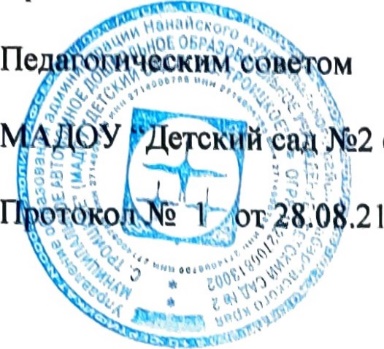 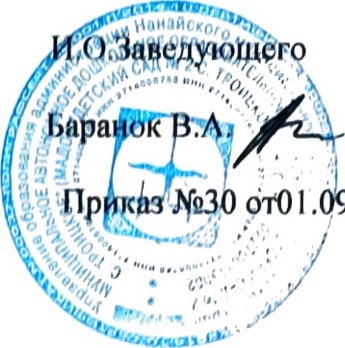 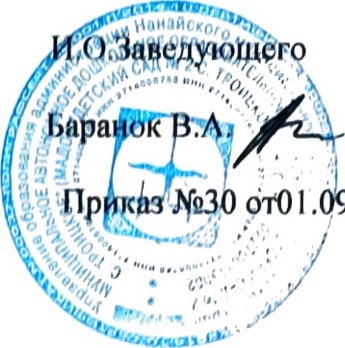 Программа«Детский сад -территория здоровья»                      (проект : «Здоровые зубы»)СОДЕРЖАНИЕПОЯСНИТЕЛЬНАЯ ЗАПИСКА
Если нельзя вырастить ребенка,
чтобы он совсем не болел,
то, во всяком случае, поддерживать у него 
высокий уровень здоровья вполне возможно.
Н.М. Амосов, академик
            Здоровье населения, особенно детей – один из важнейших показателей определяющих потенциал страны, oдна из характеристик национальной безопасности. Только физически развиты и здоровые граждане – залог стабильной демографической ситуации, увеличения темпов развития экономики и укрепления обороноспособности государства.             В России сложилась отрицательная демографическая ситуация, когда каждое поколение родившихся по численности меньше поколения своих родителей и не может восполнить убыли населения. Такой тип воспроизводства населения не отмечался ни в одной стране мира, даже во время войны. Этот пример говорит о социальной катастрофе, связанной, прежде всего, с состоянием здоровья будущего поколения России.            О неблагополучии здоровья населения страны, и особенно подрастающего поколения, стали говорить открыто как на уровне государства, так и отдельно взятого учреждения.В настоящее время в области дошкольной педагогики охране и укреплению здоровья ребенка, формированию представлений о себе, обучению знаниям, умениям и навыкам ведения здорового образа жизни отводится важное место.
           Закон РФ «Об образовании», Федеральный государственный  образовательный стандарт дошкольного образования (приказ Министерства образования и науки Российской Федерации № 1155 от 17 октября 2013 года) и многие другие нормативно-правовые документы определяют задачи сохранения здоровья детей, оптимизации учебного процесса, разработки здоровьесберегающих технологий обучения и формирования ценности здоровья и здорового образа жизни.            Главная задача, стоящая перед педагогами дошкольных образовательных организаций –это формирование соответствующей мотивационной сферы детей, направленных на сохранение и укрепление своего здоровья. Эта мотивационная направленность в дальнейшем должна стать доминирующей в поведении детей, их стремлении вести здоровый образ жизни.Для успешного формирования мотивации к ведению здорового образа жизни у дошкольника необходимо сформировать правильные представления о здоровом образе жизни.          Целевая программа «Детский сад – территория здоровья» направлена на формирование нравственного отношения к своему здоровью, желания и потребности быть здоровым; чувства ответственности за сохранение и укрепление здоровья через расширение представлений  о здоровом образом жизни, призвана объединить педагогический персонал, специалистов детского сада и медицинский персонал ДОУ в деле здоровьесбережения воспитанников и педагогов детского сада.Цель программы: Совершенствование здоровьесберегающей и здоровьеформирующей среды в ДОУ.Основные задачи программы: способствовать раннему формированию ориентации ценностей ЗОЖ у детей дошкольного возраста;-обеспечить условия для полноценного физического развития детей в ДОУ;-повысить педагогическое мастерство и деловую квалификацию педагогов по организации двигательной деятельности детей;-вооружить родителей психолого-педагогическими знаниями по воспитанию здорового и физически развитого ребенка.Основными направлениями в реализации программы являются:Физкультурно-оздоровительная работа;Организация работы с детьми;Медицинское сопровождение;Психологическое сопровождение;Оздоровительная работа с педагогами;Укрепление материально-технической базы;Организация работы с родителями по пропаганде здорового образа жизни.Прогнозируемый результат:создание безопасных условий для жизни и здоровья участников образовательного процесса;-оснащение предметно-развивающей среды ДОУ оборудованием для развития двигательных навыков о проведения занятий физической культурой;- формирование стойкой мотивации на поддержание здорового образа жизни в семье;-повышение педагогами своего профессионального уровня в вопросах здоровьесбережения    и практических навыков в организации двигательной деятельности дошкольниковОсновные принципы системы работы по здоровьесбережению воспитанниковПринцип активности и сознательности — определяется через участие всего коллектива педагогов и родителей в поиске новых, эффективных методов и целенаправленной деятельности по оздоровлению себя и детей. Обеспечение высокой степени инициативы и творчества всех субъектов образовательного процесса.Принцип систематичности и последовательности в организации здоровьесберегающего и здоровьеобогащающего процесса. Принцип предполагает систематическую работу по оздоровлению и воспитанию валеологической культуры дошкольников, постепенное усложнение содержания и приемов работы с детьми на разных этапах педагогической технологии, сквозную связь предлагаемого содержания, форм, средств и методов работы; «Не навреди» - Это принцип является первоосновой в выборе оздоровительных технологий в детском саду, все виды педагогических и оздоровительных воздействий должны быть безопасны для здоровья и развития ребенка.Доступности и индивидуализации – Оздоровительная работа в детском саду должна строится с учетом возрастных и индивидуальных особенностей детей.Системного подхода – оздоровительная направленность образовательного процесса достигается через комплекс избирательно вовлеченных компонентов взаимодействия и взаимоотношений, которые направлены на полезный результат – оздоровление субъектов образовательного процесса (из теории функциональных систем П.К. Анохина).Оздоровительной направленности — нацелен на укрепление здоровья в процессе воспитания и обучения. Оздоровительную направленность должны иметь не только физкультурные мероприятия, но и в целом вся организация образовательного процесса в детском саду.Комплексного междисциплинарного подхода. Работа учитывает тесную связь между медицинским персоналом ДОУ и педагогическим коллективом, а также отсутствие строгой предметности.1.  ОСНОВНЫЕ НАПРАВЛЕНИЯ РАБОТЫ С ДЕТЬМИ2. МЕДИЦИНСКОЕ СОПРОВОЖДЕНИЕ3.   ФИЗКУЛЬТУРНО-ОЗДОРОВИТЕЛЬНАЯ РАБОТАСодержание деятельности.3.1.  РАЗВИТИЕ ФИЗИЧЕСКИХ КАЧЕСТВ (СКОРОСТЬ, СИЛА, ГИБКОСТЬ, ВЫНОСЛИВОСТЬ, КООРДИНАЦИЯ)3.2. ФОРМИРОВАНИЕ ПОТРЕБНОСТИ В ДВИГАТЕЛЬНОЙ АКТИВНОСТИ И ФИЗИЧЕСКОМ СОВЕРШЕНСТВОВАНИИ3.3.  ИСПОЛЬЗОВАНИЕ ЗДОРОВЬЕСБЕРЕГАЮЩИХ ТЕХНОЛОГИЙ В ВОСПИТАТЕЛЬНО - ОБРАЗОВАТЕЛЬНОМ ПРОЦЕССЕ.4.  РАБОТА С ПЕДАГОГИЧЕСКИМ КОЛЛЕКТИВОМ5. ФОРМЫ ВЗАИМОДЕЙСТВИЯ С  РОДИТЕЛЯМИ ПО НАПРАВЛЕНИЮ СОХРАНЕНИЯ И УКРЕПЛЕНИЯ ЗДОРОВЬЯ ВОСПИТАННИКОВКРИТЕРИИ  ЭФФЕКТИВНОСТИ РЕАЛИЗАЦИИ ПРОГРАММЫКритерии оценки эффективности ожидаемых результатов:1.Уровень заболеваемости воспитанников2.Уровень физической подготовленности воспитанников3.Уровень сформированности представлений о ЗОЖ у дошкольников4.Наличие в образовательном учреждении разработок, направленных на повышение уровня знаний детей, родителей, педагогов по здоровьесбережению.
1. Уровень заболеваемости воспитанниковВ оценке эффективности проведенных лечебно-оздоровительных мероприятий основным критерием является динамика уровня заболеваемости каждого часто болеющего ребенка в течение года оздоровления в сравнении с заболеваемостью за предшествующий период. Для оценки эффективности оздоровления дети подразделяются на 4 группы:I группа – ребенок перешел из группы часто болеющих детей в группу эпизодически болеющих или не болеющих (выздоровление);II группа – ребенок перенес на два и более заболевания меньше, чем до оздоровления, но по количеству перенесенных заболеваний остался в группе часто болеющих детей (улучшение);III – группа уровень заболеваемости ребенка до и в период оздоровления одинаков (без перемен);IV – группа после оздоровления число острых заболеваний стало больше, чем до того (ухудшение).2. Уровень физической подготовленности воспитанниковОценка эффективности  выполнения программы  по данному критерию  определяется наличием положительной динамики при осуществлении оценки качества сформированности ЗУН дошкольников по образовательной области « Физическое развитие».3.Уровень сформированности представлений о ЗОЖ у дошкольниковОценка сформированности представлений о ЗОЖ у дошкольников определяется путем опроса по специально разработанному опроснику  и выполнения тестовых заданий( Приложение 2)ЛИТЕРАТУРААлямовская В.Г. Новые подходы к планированию образовательной работы в детском саду. - //Управление ДОУ, N3, 2002г., с. 21 – 27.2.Волошина Л. Организация здоровье сберегающего пространства//Дошкольное воспитание.-2004.-N1.-С.114-117Зимонина В.А. Воспитание ребёнка – дошкольника. Расту здоровым. М.;ВЛАДОС,2003-304 сКузнецова М.Н. Система комплексных мероприятий по оздоровлению детей в дошкольных образовательных учреждениях. М.: АРКТИ, 2002 – 64 с.Лукина Л.И. «Организационные аспекты работы с педагогическими кадрами ДОУ», ТЦ «Сфера», 2010гМайер А. А. «Управление инновационными процессами в ДОУ», ТЦ «Сфера», 2008г.Моргунова О.Н. Физкультурно-оздоровительная работа в ДОУ. Воронеж, 2005 – 127 с.Пензулаева Л.И. Оздоровительная гимнастика для детей дошкольного возраста М.: 2004Чупаха И.В. Здоровьесберегающие технологии в образовательном процессе. М: 2003 - 143 с.Приложение 1Содержание представлений о здоровом образе жизни у детей дошкольного возрастаНаправление «Я - человек. Строение тела человека».«Органы чувств: зрение, слух, обоняние».Содержание представлений:1. Человек видит все вокруг благодаря зрению: с помощью глаз видим большие и маленькие предметы, далеко и близко, различаем цвет, ориентируемся в пространстве. Органы зрения можно и нужно охранять. Раскрыть влияние поведения человека на сохранение хорошего зрения.2. Познакомить в доступной форме детей с особенностями строения уха и развития слуха у человека; уточнить представление детей о роли слуха, для ориентировки в окружающей действительности.3. Познакомить в доступной форме детей с особенностями строения носа, значение обоняния для здоровья человека.«Сердце и легкие».Содержание представлений:1. Представление о работе сердца: сердце гонит по сосудам кровь, которая несет пищу клеткам всего организма. Влияние физических нагрузок и эмоционального состояния на работу сердца. Представления о крови и кровеносной системе; познакомить с понятиями «кровь», «сердце», «сосуды», «артерия», «вена», «пульс»; учить слушать звуки своего и чужого сердца, определять его местонахождение.2. Дать детям первичные представления об органах дыхания; отметить их важное значение, для человека; подвести к пониманию бережного отношения к органам дыхания и правильного ухода за ними.«Скелет и мышцы».Содержание представлений:1. У каждого человека внутри есть кости, которые составляют подвижную конструкцию – скелет нашего тела. Основная функция скелета – защищать внутренние органы от внешних повреждений.2. Основная функция мышц – соединять кости скелета между собой и приводить их в движение. Познакомить с правилами профилактики переломов и вывихов.«Мозг и нервная система».Содержание представлений:Самый главный орган в человеческом организме – мозг. Мозг находиться в голове (головной мозг) и в позвоночнике (спинной мозг) Мозг управляет нашим телом, помогает человеку думать, запоминать, двигаться, выполнять разную работу. Мозг управляет работой всех внутренних органов, помогают ему в этом – нервы.«Пищеварение».Содержание представлений:1. Представление о том, какой путь проделывает пища в нашем организме:–  язык определяет вкус и пригодность пищи; –  зубы пережевывают пищу; –  по пищеводу пища попадает в желудок, который и переваривает еду; –.затем хорошо переработанная пища попадает в кишечник, где превращается в питательные вещества – белки, жиры и углеводы; - ненужные отходы через толстую кишку «выбрасываются»  из организма.2. Способствовать формированию у детей понимая того, чтобы быть здоровым, надо правильно питаться.Направление «Компоненты здорового образа жизни».«Режим дня, закаливание и гигиена».Содержание представлений:1. Овладение смыслом понятия «режим дня»: режим дня помогает более эффективному проведению дня – человек более комфортно себя чувствует физически.2. Овладение смыслом понятия «закаливание» - специальная тренировка, направленная на повышение устойчивости организма к переохлаждению или перегреванию.3. Значение соблюдения режима дня и закаливания  для поддержания здоровья в целом: знакомая последовательность действий в режиме дня позволяет человеку чувствовать себя спокойно. Закаливание обеспечивает организму дополнительные нагрузки, чтобы он стал сильнее и выносливее, а следовательно, меньше болел.4. Овладение смыслом понятия «гигиена» - правила, выполнение которых способствует сохранению и укреплению здоровья.5. Значение личной гигиены для поддержания здоровья в целом: чистая кожа лучше дышит, поэтому организм лучше функционирует; мыло убивает микробов, а значит, я буду здоров.«Физкультура и спорт».Содержание представлений:1. Овладение смыслом понятия «физкультура» - развитие физических способностей организма в процессе специальной двигательной активности.2. Значение физкультуры для поддержания здоровья в целом: физические нагрузки помогают развивать мышцы, поднимают настроение, дают ощущение удовольствия.«Питание».Содержание представлений:1. Овладение смыслом понятия «питание»- пища необходима для жизни и активности человека. 2. Значение полноценного, рационального питания для поддержания здоровья в целом: пища, в которой много витаминов и отсутствуют вредные вещества – здоровая и полезная. Полезная пища укрепляет организм, и способствует поддержанию здоровья.Направление «Формирование потребности в здоровом образе жизни».«Откуда берутся болезни».Содержание представлений:Представление детей о полезных и болезнетворных микробах; пути проникновения микробов в организм человека. Профилактика простудных заболеваний.«Помоги себе и другу».Содержание представлений:Элементарные приемы оказания первой помощи, назначение некоторых средств, для обработки ран: бинт, вата, пластырь, зеленка. Знания о безопасном поведении в быту. Представления о лекарственных свойствах и практическом использовании некоторых лекарственных растений.«Здоровым быть – здорово!».Содержание представлений:Здоровье – главная ценность человеческой жизни. Любой человек должен стремиться к сохранению и укреплению своего здоровья через различные составляющие здорового образа жизни: физическую активность, правильное питание, закаливание и гигиену.Приложение 2Диагностический материал для выявления уровня сформированности представлений у детей  о здоровом образе жизни1.Выявление представлений о функциональном назначении частей тела человека и его органов чувств».«Собери человека». Материал: силуэты частей  тела человечка; картинки внутренних органов: сердце, легкие, мозг; картинки органов чувств: глаза, нос, уши.Содержание: педагог предлагает ребёнку рассмотреть, лежащие на столе, силуэты частей тела человека, внутренних органов (сердце, лёгкие, мозг), и органов чувств ( нос, уши, глаза).Предлагает «собрать человечка» и ответить на следующие вопросы: 1. Какие части своего тела ты можешь назвать?2. Что такое внутренние органы? Можешь ли ты назвать какие-нибудь внутренние органы?3. Наше тело хрупкое или прочное? Нужно ли его беречь?2.«Выявление представлений о составляющих частях (компонентах) здорового образа жизни».«Помоги Незнайке выбрать полезные продукты».Материалы: набор дидактических карточек, на которых изображены различные группы продуктов: мучные, молочные, мясные, рыбные, овощи и фрукты. А так же различные сладости и фастфуды.Содержание: педагог предлагает ребёнку рассмотреть лежащие перед ним картинки, выбрать полезные, на его взгляд, продукты и объяснить свой выбор.Вопросы для беседы1. Что такое режим дня? И нужно ли его соблюдать?2. Обязательно ли нужно умываться и чистить зубы? Зачем?3. Что такое закаливание? Как можно закаляться?4. Физкультура - это что? Ты любишь заниматься физкультурой? 5. Вся ли пища полезна для здоровья? Какие полезные продукты ты знаешь?6. Что такое витамины? Знаешь ли ты какие-нибудь витамины? Где их можно найти?3.«Выявление представлений о значении полезных и вредных привычек для здоровья человека».«В гостях у Здоровячков».Материал: Набор дидактических карточек, на которых изображены дети, выполняющие разные действия: делают зарядку; катаются на лыжах и коньках; принимают душ; кушают овощи и фрукты; смотрят телевизор на близком расстоянии; читают лежа книгу; сидят за столом с грязными руками; отказываются идти к врачу; едят фастфуд.Содержание: педагог предлагает ребёнку рассмотреть лежащие перед ним картинки, и выбрать те, которые способствуют здоровому образу жизни. Ребёнок выбирает картинку, сопровождая свои действия объяснениями.Затем ребенку предлагается ответить на следующие вопросы:1. Скажи, пожалуйста, как ты понимаешь выражение «здоровый человек»? Кого мы называем здоровым? У нас есть в группе такие дети?2. Быть здоровым - это хорошо или плохо? Почему?3. Что нужно делать, чтобы не заболеть?4. Что такое «вредные привычки»? Есть ли они у тебя? А в вашей семье?5. Могут ли вредные привычки навредить здоровью человека?6. А ты заботишься о своем здоровье? Расскажи, пожалуйста, как ты это делаешь.Паспорт программы ………………………………………………………..3Пояснительная записка ……………………………………………………51.Основные направления работы с детьми …………………………………..82Медицинское сопровождение ………………………………………………83Физкультурно-оздоровительная работа  …………………………………..103.1.Развитие физических качеств (скорость, сила, гибкость, выносливость, координация)………………………………………………………………….193.2.Формирование потребности в двигательной активности и  физическом совершенствовании ………………………………………………………….203.3.Использование здоровьесберегающих технологий в воспитательно - образовательном процессе……………………………….214.Работа с педагогическим коллективом………………………………….225.Формы взаимодействия с родителями по направлению сохранения и укрепления здоровья воспитанников………………………………………23.7.Критерии эффективности реализации программы……………………….258.Литература …………………………………………………………………..26Приложение 1. Содержание представлений о здоровом образе жизни у детей дошкольного возраста……………………………………………………………..27Приложение 2. Диагностический материал для выявления уровня сформированности представлений у детей  о здоровом образе жизни…………30Полное наименование программыЦелевая программа «Детский сад-территория здоровья”»Проект”здоровые зубы”Основания для разработки программы1.Федеральный Закон № 273–ФЗ «Об образовании» (ст. 51«О санитарно-эпидемиологическом благополучии населения»); 2.Федеральный Закон № 329–ФЗ «О физической культуре и спорте в Российской Федерации»; 3.Указ Президента Российской Федерации № 1175от 07.11.1997 «О неотложных мерах по обеспечению здоровья населения Российской Федерации»; 4. Федеральный государственный образовательный стандарт дошкольного образования (далее – ФГОС ДО);5.СанПиН 2.4.1.3049-13 «Санитарно-эпидемиологические требования к устройству, содержанию и организации режима работы в дошкольных организациях» (утверждены Постановлением Главного государственного санитарного врача РФ от 15.05.2013 г. № 26);6. Устав  МАДОУ “Детский сад №2 с. Троицкое”7.Основная образовательная программа  МАДОУ “Детский сад №2 с. Троицкое” Период 
и этапы реализации программыОрганизационно-подготовительный этап - 2021 годСоздание условий для оптимизации деятельности по сохранению и укреплению здоровья детей в детском саду, пропаганде ЗОЖ среди воспитанников их родителей:разработка системы мероприятий, направленных на укрепление здоровья, снижение заболеваемости воспитанников. Этап реализации 2022 – 2027 годыРеализация системы мероприятий, направленных на укрепление здоровья, снижения заболеваемости воспитанников:-интеграция здоровьесберегающих технологий в образовательные области (интегрирование их в различные виды самостоятельной детской деятельности и совместной деятельности с педагогами).-использование разнообразных форм организации двигательной активности детей.поддержание в соответствие с требованиями СанПиН и пожарной безопасности территории, здания, помещений и коммуникационных систем учреждения: -оснащение РППС современным игровым оборудованием, дидактическими пособиями, отвечающими необходимым санитарно-гигиеническим требованиям и задачам, реализуемой ООП-создание на территории детского сада экологической тропы -создание на территории детского сада  условий для внедрения игровой педагогической технологии оздоровления детей  «Терренкур»прохождение сотрудниками плановых инструктажей по охраны жизни и здоровья детей -ежегодное прохождение сотрудниками, обучения  оказания первой доврачебной помощикомплекс методических мероприятий (ТМО, семинары – практикумы, открытые занятия и пр.) по организации двигательной деятельности детей и занятий физической культурой.организация консультативной помощи (на родительских собраниях, наглядная информация, фоторепортажи с различных мероприятий);-пополнение материалами на сайте детского сада;-привлечение родителей к помощи в  создании на территории ДОУ маршрутов терренкураАналитико-  информационный этап -2027 годКомплексная оценка эффективности здоровьесберегающей деятельности ДОУ:анализ эффективности мероприятий, направленных на повышение компетентности педагогов и родителей в воспитании здорового и физически развитого ребенкаЦель программыСовершенствование здоровьесберегающей и здоровьеформирующей среды в ДОУ.Основные задачи программы-способствовать раннему формированию ориентации ценностей ЗОЖ у детей дошкольного возраста;-обеспечить условия для полноценного физического развития детей в ДОУ;-повысить педагогическое мастерство и деловую квалификацию педагогов по организации двигательной деятельности детей;-вооружить родителей психолого-педагогическими знаниями по воспитанию здорового и физически развитого ребенка.Прогнозируемый результат- создание безопасных условий для жизни и здоровья участников образовательного процесса;-оснащение предметно-развивающей среды ДОУ оборудованием для развития двигательных навыков о проведения занятий физической культурой;- формирование стойкой мотивации на поддержание здорового образа жизни в семье;-повышение педагогами своего профессионального уровня в вопросах здоровьесбережения    и практических навыков в организации двигательной деятельности дошкольников.Основные разработчикитворческая группа педагогов  МАДОУ “Детский сад №2 с. Троицкое”Система организации контроля за выполнением программыИ.О.Заведующий Педагогический совет МАДОУ “Детский сад №2 с. Троицкое”Направление ЦельЗадачиЗдоровье Охрана здоровья детей и формирование основ культуры здоровья -  сохранение и укрепление физического и психического здоровья детей;- воспитание культурно-гигиенических навыков;
- формирование начальных представлений о здоровом образе жизни.Физическаякультура Формирование у детей интереса и ценностного отношения к занятиям физической культурой, гармоничное физическое развитие.- развитие физических качеств (скорость, сила, гибкость, выносливость, координация);
- накопление и обогащение двигательного опыта детей (овладение основными движениями);
- формирование у воспитанников потребности в двигательной активности и физическом совершенствовании.№ МероприятиеСрокОрганизационная работаОрганизационная работаОрганизационная работа 1. Проведение анализа острой инфекционной и соматической заболеваемости воспитанников.  Ежеквартально 2.  Консультирование воспитателей и разработка рекомендаций, направленных на сохранение здоровья дошкольников. Постоянно 3. Осуществление контроля за выполнением натуральных норм расходования продуктов питания. Сбалансированность питания. Постоянно Профилактическая работаПрофилактическая работаПрофилактическая работаДиагностикаДиагностикаДиагностика 4. Определение уровня адаптации ребенка в условиях детского сада:-  резистентность организма ребенка;-  психическое здоровье;
- физическое здоровьеПо окончанию периода адаптации. 5.Диспансеризация:
- Проведение профилактических осмотров детей.- Проведением антропометрии, с распределением детей на медицинские группы.Согласно плану
1 раз в год 6.Клинико-лабораторные исследования:- функционально-диагностические; 
- обследование на гельминты
По плануПрофилактикаПрофилактикаПрофилактика 7.Проведение дальнейшего обследования детей с выявленной патологией после углубленного медосмотра и постановка нуждающихся на диспансерный учет
Постоянно
8.Общеукрепляющая терапия:
-  витамины (С витаминизация третьих  блюд);
-  поливитамины Постоянно 
9.Закаливание:
 - утренняя гимнастика;
- обливание рук до локтя;
- подвижные игры на свежем воздухеПостоянно 10.Первичная профилактика:  - ежедневный осмотр воспитанников;
-контроль за санитарно-гигиеническими условиями;
-контроль за организацией образовательного процесса (режим дня, занятия)
- соблюдение СанПиН 2.4.1. 2660-10. Постоянно 11.Организация питания воспитанников:
а) ежедневное меню – раскладка;
б) контроль качества приготовления пищи;
в) контроль пищевого рациона воспитанников;
г) контроль за состоянием фактического питания и анализ качества питания;
д) санитарно-гигиеническое состояние пищеблока;
е) бракераж готовой продукции;
ж) контроль за выполнением натуральных норм.
Постоянно 12. Контроль санитарного состояния пищеблока и соблюдения личной гигиены его работников Постоянно Физкультурно-оздоровительная работаФизическое развитиеУтренняя гимнастика с музыкальным сопровождениемФизкультурные занятия в зале  с музыкальным  сопровождением (2 занятия в неделю)на улице (1 занятие в неделю)Час двигательной активностиФизкультурные досуги и праздники.Прогулка Корригирующая гимнастика и закаливающие процедуры после сна  (ЗТ).Пальчиковая гимнастика (ЗТ).Гимнастика для глаз (ЗТ).Оздоровительный бегФизкультминутки (в середине статического занятия) (ЗТ).Точечный массаж, самомассаж (ЗТ).Дыхательная гимнастика (ЗТ).Кинезиологические упражнения (ЗТ).Мышечная релаксация (ЗТ).Самостоятельная двигательная  деятельность  детей (использование физкультурного и спортивно-игрового  оборудования; самостоятельные подвижные, и  спортивные игры)Оздоровительное  и лечебно-профилактическое сопровождениеС-витаминизация III блюд в осенне-весенний период и период ОРВИ Включение в рацион детей салатов, соков, фруктов, чеснока, лука, травяных чаев Контроль  за соблюдением санитарно - эпидемиологического режима в ДОУМероприятия по профилактике ОРВИ и гриппа  в сезонные периоды,  в период обострения  Использование фильтра для очистки водыОбщеукрепляющие мероприятияСквозное проветривание по графику при отсутствии детей (прекращается за 15-20 минут до возвращения детей с прогулки)Одностороннее проветривание в присутствии детей во время сна, игр, закаливанияВоздушно - температурный режимПодбор оптимальной одежды при различных температурахУмывание лица, рук, шеи прохладной водой после снаЛетняя оздоровительная работаПрием детей на участках детского сада, длительное пребывание ( прогулки) на свежем воздухе, солнечные ванны, босохождение, облегченная одежда, мытье ног прохладной водой, игры с песком и водойОбразовательная работаЗанятия познавательного цикла по ЗОЖ; беседы - рассужденияРассматривание альбомов, плакатов,  наборов дидактических карточекЧтение художественной    литературы по данной темеОрганизация дидактических игр по ЗОЖ и валеологии;Организация сюжетно-ролевых игр.Формирование культурно-гигиенических навыковФормировать навыков ухода за своим теломФормировать навыков ухода за своим внешним видомФормировать навыков культурного приёма пищиПсихологическое сопровождение ребёнкаСоздание  благоприятного психологического климата в ДОУ (утренний круг, тренинги)Обеспечение педагогами положительной эмоциональной мотивации всех видов детской деятельностиПсихогимнастика (ЗТ).Формирование основ коммуникативной деятельности у детейМедико-педагогическая поддержка ребенка в адаптационный периодПсихогигиенические сеансы и упражнения,  введение релаксационной паузы в режим дня.Здоровьесберегающие технологииСодержаниеПериодичность выполненияРекомендацииФизкультурно-оздоровительная работаФизкультурно-оздоровительная работаФизкультурно-оздоровительная работаФизическое развитиеФизическое развитиеФизическое развитиеУтренняя гимнастика ЕжедневноОсновной эффект утренней гимнастики - создание эмоционально -положительного настроя на предстоящий день. Формы организации: традиционная, игровая гимнастика, сюжетнаяОрганизованнаяобразовательная деятельность (ООД) «Физическая культура»3 раза в неделю:2 занятия в зале1 занятие на улице (в холодный период года)3 занятия на улице (теплый период года)Проведение ООД «Физическая культура» на открытом воздухе обеспечивает совершенствование функциональных систем и закаливание организма ребенка. Организация ООД «Физическая культура» на воздухе в спортивной форме при достаточной двигательной активности детей обеспечивает хороший закаливающий эффект. Температура воздуха: • 20 °С  и выше (одежда: шорты, футболка, носки, спортивные тапочки); • 15—19 ° С (одежда: тонкий трикотажный спортивный костюм, спортивная обувь). В дни ООД «Физическая культура» воспитатель должен правильно распределить двигательную деятельность детей.Методика ООД «Физическая культура» на открытом воздухе предусматривает использование 50 % времени для выполнения беговых упражнений. Бег является самым доступным физическим упражнением и обеспечивает развитие различных мышечных групп и тренировку детского организма. Структура занятий традиционная: вводная, основная и заключительная части. Вводная часть начинается (в теплое время года) с построения на площадке и ходьбы, во время которой дети выполняют 3-5 дыхательных упражнений. После непродолжительной ходьбы выполняется бег (медленный) по площадке в течение 2—4 мин (в зависимости от возраста). В этой части занятия осуществляются подготовка к предстоящей интенсивной мышечной деятельности и обучение различным видам бега.Основная часть занятия включает в себя общеразвивающие упражнения, после которых выполняется бег со средней скоростью в зависимости от возраста - от 40 с до 2 мин. Бег заканчивается ходьбой и перестроением для выполнения упражнений в основных движениях.На каждом занятии дети упражняются в нескольких основных движениях, которые чередуются с бегом со средней скоростью. Упражнения в основных движениях заканчиваются медленным бегом, затем организуется подвижная игра или игра-эстафета.В заключительной части проводятся медленный бег, затем ходьба, во время которой выполняются 6-8 дыхательных упражнений. Час двигательной активности 1 раз в неделюВключает в себя ряд подвижных игр, которые могут объединяться единым сюжетом с учетом различных видов игр и чередования темпа подвижности. Временные рамки не выходят за рамки академического часа занятия согласно возрасту детей:•  младшая группа - 15—20 мин;• средняя группа —20-25 мин;• старший дошкольный возраст - 25-30 минФизкультурный досуг1-2 раза в месяцПроводится в привычной для детей обстановке с применением красочных предметов, придающих движениям характер конкретного задания (поймать, забросить). Желательно использовать сюжеты знакомых сказок, песен, стихотворений. Детям должны быть знакомы игры и игровые задания, подсказанные естественными условиями.В развлечение включаются 3—4 игры, 2 игровых задания, а также литературно-художественный материал.Физкультурные досуги отличаются по содержанию и композиции:1. Физкультурный досуг, построенный на материале хорошо знакомых детям игр и упражнений.2. Физкультурный досуг из спортивных игр (городки, катание на велосипеде, баскетбол, а также бег, прыжки, метание, лазанье).3. Физкультурный досуг «Веселые старты».4. Физкультурный досуг с музыкальным сопровождением.5. Физкультурный досуг с элементами спортивного ориентированияПрогулка с включением подвижных игр и упражнений2 раза в деньПодвижные игры - обязательный элемент прогулок: 4-5игр, каждая из игр повторяется 3—4 раза. Каждую неделю необходимо планировать 2-3 новые игры. Для того чтобы интерес к играм не пропал, их следует усложнять и разнообразить, придумать новый вариант игры, уже знакомой детям. Подбирать игры необходимо с учетом предшествующей нагрузки. Интенсивность двигательной нагрузки игр регулируется согласно погодным условиям, в теплую погоду проводятся более спокойные игры.Гимнастика после дневного снаЕжедневноПроводится ежедневно по мере пробуждения и подъема детей, длительность не более 10 мин. Включает в себя гимнастику пробуждения, дыхательную гимнастику, поглаживающий массаж, хождение по массажным дорожкам, ребристой доске, коррекционные упражнения (используется нестандартное физкультурное оборудование для профилактики плоскостопия, сколиоза, исправления осанки), пальчиковую гимнастику. Используется также интеллектуальный, антистрессовый массаж. Завершается гимнастика после сна умываниемПальчиковаягимнастика3-4 раза в деньПальчиковая гимнастика является действенным способом повышения сопротивляемости детского организма простудным заболеваниям, а также средством управления своим телом, что предотвращает возможность возникновения детских неврозов. Обеспечивает развитие мелкой моторики, чувства ритма, подвижности пальцев, умения двигаться в соответствии со словамиОздоровительный бег2 раза в неделюПроводится группами по 5-7 человек во время утренней прогулки; продолжительность - 3-7 минОздоровительное  и лечебно-профилактическое сопровождениеОздоровительное  и лечебно-профилактическое сопровождениеОздоровительное  и лечебно-профилактическое сопровождениеС-витаминизация III блюд в осенне-весенний период и период ОРВИ Ежедневно согласно менюВключение в рацион детей салатов, соков, фруктов, чеснока, лука, травяных чаев Ежедневносогласно менюКонтроль  за соблюдением санитарно - эпидемиологического режима в ДОУЕжедневноЧистота: генеральная, текущая уборка (частота, кратность), температурный режим, режим проветривания.Санитарно-гигиеническое состояние оборудования: достаточность, маркировка, расстановка кухонной посуды. инвентаря, спецоборудованияСанитарно-гигиеническое состояние помещений: условия хранения сырья, достаточность, маркировка уборочного инвентаря, наличие моющих и дезинфицирующих средств, в соответствии с гигиеническими требованиями.Поступление на пищеблок продуктов.Согласованность в работе сотрудников по организации питания: реализация готовой пищи по группам, суточный рацион выполнения норм питания, правила личной гигиены персонала.Выполнение режима питания: сервировка стола, аппетит детей и их эмоциональное состояние, общение воспитателя с детьми во время приема пищи ,умение преподнести блюдо, обучение правилам поведения за столом.Мероприятия по профилактике ОРВИ и гриппа  В сезонные периоды,  в период обострения  Усиление утреннего фильтра; использование  в пищу природных фитонцидов : лука, чеснока; увеличение длительности пребывания детей на свежем воздухе.Использование фильтра для очистки водыЕжедневно Безопасность качества питьевой воды, соответствие требованиям санитарных правилОбщеукрепляющие мероприятияОбщеукрепляющие мероприятияОбщеукрепляющие мероприятияСквозное проветривание по графику при отсутствии детейЕжедневноГрафик проветривания:- утром перед приемом детей- перед занятиями-перед возвращением детей с прогулки (прекращается за 15-20 минут до возвращения детей с прогулки)- во время дневного сна- после полдникаОдностороннее проветривание в присутствии детей ЕжедневноВо время сна, игр, закаливанияВоздушно - температурный режимЕжедневноНормативы температурного режимаПодбор оптимальной одежды при различных температурахЕжедневноНормативыУмывание лица, рук, шеи прохладной водойЕжедневнопосле снаЛетняя оздоровительная работаЛетняя оздоровительная работаЛетняя оздоровительная работаСолнечные  и воздушные ванныПо погодеЛучшее время для пребывания детей под лучами солнца - от 10 до 12 часов дня. Солнечные ванны можно принимать не ранее чем через полтора часа после еды и заканчивать не позднее, чем за 30-40 мин до еды. Закаливание солнцем может проходить на прогулках в весенне-летнее время при обычной деятельности детей. Общие солнечно-воздушные ванны на открытом воздухе начинают в легкой тени деревьев при температуре воздуха 19-20 °С для старших, и 20-21° С для младших дошкольников с 5 мин и постепенно доводят до 30-40 мин. При температуре воздуха выше 22 °С дети могут принимать воздушные ванны в течение всей прогулки. В солнечную погоду детей выводят на открытое солнце сначала на 5-6 мин один раз в день, а после появления загара -3 раза по 10-15 мин.Во время принятия воздушной ванны на детях трусы, босоножки с носками, легкие панамки.Босохождение По погодеВ группе: хождение босиком после сна - до 5 мин.На участке: при наличии чистого травяного покрытия или гладкого грунта дети могут принимать воздушные ванны и играть в подвижные игры босиком, что оказывает существенный закаливающий эффект и является профилактикой плоскостопияПрогулки на воздухеЕжедневно Одежда детей дошкольного возраста на прогулке в летнее время года при средней двигательной активностиОбразовательная работаОбразовательная работаОбразовательная работаЗанятия познавательного цикла по ЗОЖ; беседы - рассужденияВ соответствии с тематическим планомБеседа «Как органы человека помогают друг другу».
Беседа «Откуда берутся болезни».Беседа «Если ты заболел».Беседа «Лекарства – друзья, лекарства враги».Беседа – рассуждение «Значение глаз в жизни человека».Беседа – рассуждение «Гигиена питания».Беседа-рассуждение: «Что такое привычка? Полезные и вредные привычки».ООД  «Глаза – орган зрения».ООД «Нос – орган обоняния».ООД   «Ухо - орган слуха».ООД «Основные группы продуктов».ООД «Витамины».ООД «Режим дня».ООД «Что такое ЗОЖ?».Рассматривание альбомов, плакатов,  наборов дидактических карточекВ соответствии с тематическим планомРассматривание альбома «В здоровом теле – здоровый дух»Оформление газеты: «Гигиена глаз», «Как беречь нос?», « Как беречь слух?»Рассматривание самодельных дидактических карточек: «Полезные и вредные привычки».Чтение художественной    литературы по данной темеВ соответствии с тематическим планомЧтение стихотворения П. Воронько  «Маша обедает», Ю. Тувим «Овощи»,  Л. Зильберг «Полезные продукты»,  Г. Сапгир «Бутерброд», З. Александрова «Вкусная каша», В. Нищев «В магазин везут продукты», С. Михалков «Про девочку, которая плохо кушала», М. Грозовский «Распорядок дня», В. Степанов «Что показывают стрелки», О. Емельянова «Соблюдай распорядок дня», «Ложись спать вовремя», «Не ешь много сладкого», «Ешь полезные продукты», «Мой руки пред едой», «Закаляйся», «Проветривай помещениеТ. Варламова «Мой день», Н. Галишникова «Я проснулся утром рано».К. Авдеенко «Дядя курильщик», Г. Новицкая «Мышка плохо лапки мыла», «Что бы было?», А. Бах «Надо спортом заниматься», Г. Остер «Вредные привычки».Организация дидактических игр по ЗОЖ и валеологии;Организация сюжетно-ролевых игр.В соответствии с тематическим планомДидактическая игра «Что для чего нужно».
Дидактическая игра «Покажи, что назову».
Дидактическая игра «Чтобы глаза, уши, зубы были здоровыми».Дидактическая игра «Угадай по вкусу».
Дидактическая игра «Волшебный мешочек».
Дидактическая игра «Чтобы кожа была здоровой».
Дидактическая игра «Лекарства под ногами».Дидактическая игра «Что вредно, что полезно».Дидактическая игра «Узнай на ощупь», «Поводырь».Дидактическая игра «Где найти витамины».Дидактические игры: «Дерево здоровья», «Часы здоровья».Сюжетно – ролевые игры «Поликлиника» и «Аптека «Кафе», «Мы – повара».Проектная деятельность В соответствии с тематическим планом“Здоровые зубы”Формирование культурно-гигиенических навыковФормирование культурно-гигиенических навыковФормирование культурно-гигиенических навыковФормировать навыков ухода за своим теломВ соответствии с тематическим планомДидактическое упражнение «Научим Незнайку правильно мыть руки»Чтение стихотворения А. Барто «Девочка чумазая»
Разучивание отрывка из стихотворения В.В. Маяковского «Что такое хорошо и что такое плохо»Дидактическая игра «Как умываются животные»Формировать навыков ухода за своим внешним видомВ соответствии с тематическим планомДидактическая игра «Что перепутал художник»Дидактическая игра «Оденем куклу на прогулку»
Сюжетно-ролевая игра «Прачечная», «Парикмахерская»Формировать навыков культурного приёма пищиВ соответствии с тематическим планомДидактическое упражнение «Поможем кукле накрыть стол к приходу гостей»Дидактическая игра «Столовые приборы и их назначение»Сюжетно-ролевая игра «Кафе»Психологическое сопровождение ребёнкаПсихологическое сопровождение ребёнкаПсихологическое сопровождение ребёнкаСоздание  благоприятного психологического климата в ДОУ Ежедневно Осуществление педагогики сотрудничества. Позитивный настрой педагога на работу.утренний круг, тренингиОбеспечение педагогами положительной эмоциональной мотивации всех видов детской деятельностиЕжедневноМузыкальное оформление фона режимных моментов (активное и пассивное; классическая, инструментальная музыка), музыкально-театральная деятельностьПримерный репертуар:Дебюсси «Облака» А. П. Бородин «Ноктюрн» из струнного квартета К.-В. Глюк «Мелодия»Э. Григ «Утро» (из сюиты «Пер Гюнт») И. Штраус «Весенние голоса» (вальс) П. И. Чайковский «Времена года» («Подснежник»)А. Моцарт «Маленькая ночная серенада» (финал) П. И. Чайковский «Вальс цветов» (из балета «Щелкунчик»)Формирование основ коммуникативной деятельности у детейЕжедневноИгры и упражнения на развитие эмоциональной сферы, игры и  упражнения на подавление отрицательных эмоций и снятия невротических состояний, коррекция поведения.Утренний круг, тренинги.Медико-педагогическая поддержка ребенка в адаптационный периодВ период адаптацииПсихогигиенические сеансы и упражнения,  введение релаксационной паузы в режим дня.ЕжедневноИспользование аудиокассет: голоса птиц, зверей, шум прибоя и т. д.Направления работыПериодичность Формы работы Формирование правильной осанки в течение года в соответствие с планом работы Упражнения на гимнастической скамейке.
Подвижная игра «Пройди – не урони».
Упражнения на турнике и шведской стенке.
Игровые задания. Формирование умения перестраиваться на месте и во время движения.в течение года в соответствие с планом работы Занятия по физической культуре
Занятия по музыке.
Утренняя гимнастика
Музыкально-ритмические движения.
Игры-эстафеты.  Развитие физических качеств: силы, быстроты, выносливости, ловкости, гибкости.в течение года в соответствие с планом работы Занятия по физической культуре
Подвижные, спортивные и народные игры.
Игровые упражнения.
Оздоровительный бег.
Пешие прогулки (простейший туризм); Развитие координации движений и ориентировки в пространстве.в течение года в соответствие с планом работы Занятия по физической культуре
Музыкальные занятия.  
Музыкально-ритмические движения.
Физкультминутки.
Динамические паузы.
Подвижные игры. Развития умения прыгать в длину, в высоту, с разбега.в течение года в соответствие с планом работы Занятия по физической культуре
Игровые упражнения.
Игровые заданияКружок «Улыбка» Формирование умения кататься на велосипеде, самокате.в течение года в соответствие с планом работы Игровые упражнения.
Игровые задания.
Самостоятельная двигательная активность на прогулке.
Спортивный досуг на воздухе. Формирование умения ползать, пролезать, подлизать, перелазить  через предметы.в течение года в соответствие с планом работы Занятия по физической культуре.
Игры-эстафеты.
Игровые упражнения.
Спортивные праздники и досуги.
Игровые задания. Формирование умений в ловле и передаче мяча.в течение года в соответствие с планом работы Занятия по физической культуре
Спортивные игры.
Игровые упражнения.
Подвижные и народные игры.
Спортивные досуги. Развитие активности детей в играх со скакалками, обручами и другим спортивным инвентарём.в течение года в соответствие с планом работы Занятия по физической культуре
Утренняя гимнастика.
Самостоятельная двигательная активность детей в группе и на прогулке.
Музыкально-ритмические движения.
Подвижные игры..Направления работыПериодичность Формы работы Воспитание желания выполнять физические упражнения на прогулке в течение года в соответствие с планом работы Ходьба по оздоровительным дорожкам.
Упражнения на спортивно – игровом оборудовании.
Спортивные игры на мини – стадионе.
Спортивные досуги на воздухе. Развитие умения играть в игры, способствующие совершенствованию
основных движений (ходьба, бег, бросание, катание) в течение года в соответствие с планом работы Спортивные, подвижные, народные игры.
Игры – эстафеты.
Спортивные соревнования. Формирование выразительности движений, умение передавать действия некоторых персонажей, животных. в течение года в соответствие с планом работы Хороводные и народные игры.
Инсценировки стихотворений.
Игры – импровизации. Развитие желания самостоятельно использовать спортивный инвентарь для организации игр.в течение года в соответствие с планом работыЭкскурсия по физкультурному уголку группы.
Изготовление, украшение физкультурного оборудования совместно с детьми.
Игровые задания.
Сюжетные интегрированные занятия, с использованием физкультурного оборудования.
Музыкально – ритмические движения с лентами, султанчиками, платочками.Воспитание красоты, грациозности, выразительности движенийв течение года в соответствие с планом работыЗанятия по музыке.
Упражнения с лентами, платочками, султанчиками.
Музыкально – ритмические движения.
Релаксация.
Презентации «Лёгкая атлетика», «Танцы народов мира» Поддержание интереса к физической культуре и спортув течение года в соответствие с планом работыПрезентация «Виды спорта»
Спортивный праздник «Малые Олимпийские игры»
Конкурс рисунков «Мой любимый вид спорта»
Спортивные игры на мини – стадионе и в зале.Вид здоровьесберегающей технологииСодержание работыТочечный массажТочечный массаж в парах «Зайкин огород»Самомассаж су-джок, с использование специальных тренажеров  - колечек.Профилактика нарушения осанкиБуратино", « Веселый гномик»Комплекс:  "Кукла  принца  Тутти",Игровые   упражнения:  «Закати в ворота мяч» ,«Ласточка",  "Белочка", "Мышки в кладовой",  « Обручи».Профилактика плоскостопияИгровые   упражнения:  "Балерина", «Веселые прыжки",  « Шалаш " «Лисички", "Кабанчики", "Обезьянки»Упражнения , направленные на укрепление свода стопы:Разные виды ходьбы. "Велогонки», "Равновесие",  «Сидячий футбол», "Кто   быстрее   соберет   коробку ногами? "Профилактика нарушения зрения«Метка на стекле» ( по Аветисову)«Пальминг»  ( автор У. Бейтс) Зрительная гимнастика с использованием зрительных тренажеровДыхательная гимнастикаИгровые упражнения  с использованием дыхательных тренажеровНеобходимое условие правильного развития, хорошего роста - научить правильному дыханию. Ребёнка легко можно научить правильному дыханию. Суть дыхания состоит в том, чтобы впустить воздух в лёгкие и насытить кислородом кровь в лёгочных альвеолах. Дыхание распадётся на 2 акта: вдох, во время которого грудь расширяется и воздух проникает в лёгкие, и выдох – грудная клетка возвращается к своему обычному объёму. Лёгкие сжимаются и выталкивают имеющийся в них воздух.Это могут быть следующие игровые упражнения:«Бумажная мельница», «Яркая свеча», «Мыльные пузыри», «Свистульки», «Надуем шарик», «Ароматный цветок»Физкультминутки «Лошадки», «Пчелка», «Буратино» , «Полотер», «Стрекоза",  «Вперед 4 шага «, «Самолет «, «Цветы» и др.Двигательная разминка между занятиями« По тропинке», « Бег по лабиринту», « Успей занять место» и др.Психогимнастика , коррекция эмоциональной сферы.«Кошечка»,  «Коза», «Солнышко и тучка»,  «Нарисуй свой  страх», « Цветок», « Ласка»Кинезиологические упражнения, направленные на формирование межполушарного взаимодействия« Колечко», « Кулак- ребро- ладонь», « Лезгинка»,  «Грибок», « Ухо-нос», « Лягушка»Мышечная релаксацияУпражнения на расслабление  мышц  рук , ног , корпуса, шеи , губ, нижней челюсти   по методике  Д. Джекобсона «Кулачки», «Пружинки» , «Кораблик» ,  «Хоботок»  и др. Направления работыПериодичностьФормы работыОздоровительная работаОздоровительная работаОздоровительная работа Профилактика эмоционального «выгорания», профессиональных «выгораний».1 раз в месяцТренинг  Пропаганда здорового образа жизнипостоянноКонсультации по темеПовышение профессионального мастерства педагоговПовышение профессионального мастерства педагоговПовышение профессионального мастерства педагоговРазработать цикл консультаций  и методических рекомендаций для педагогического коллектива  по проблемам здоровья детей.В соответствие с планом работыо профилактике заболеваний позвоночника у детей дошкольного возраста;организация работы педагогов по профилактике  глазных заболеваний;о профилактике плоскостопия у дошкольников;гигиена полости рта и профилактика  заболеваний кариесом Семинары - практикумы для педагоговВ соответствие с планом работы«Физическая культура и укрепление  здоровья ребёнка».«Пути активизации двигательной активности детей с учётом их индивидуальных  и физиологических особенностей».«Игра как фактор улучшения положительного эмоционального настроя»Поиск, изучение и внедрение эффективных технологий и методик оздоровленияВ соответствие с планом работыигровой самомассаж; су- джок.пальчиковая гимнастикаметодика «Гимнастика мозга» Захаровой Р.А., Чупаха И.В.;дыхательная гимнастика игрового характера;Организовать работу творческих групп В соответствие с планом работы«Совершенствование образовательного процесса с позиций здоровьесберегающей педагогики»Направления работыПериодичностьФормы работыИнформировать родителей об актуальных задачах физического воспитания детей на разных возрастных этапах их развития, а также о возможностях детского сада в решении данных задачВ соответствие с планомИндивидуальные и групповые консультации, родительские собрания, оформление информационных стендов.Знакомить родителей с оздоровительными мероприятиями, проводимыми в детском саду.В соответствие с планомИнформационные уголки в группах;Сайт ДОУИнформировать родителей о факторах, влияющих на физическое здоровье ребенка (спокойное общение, питание, закаливание, движения). Рассказывать о действии негативных факторов (переохлаждение, перегревание, перекармливание и др.), наносящих непоправимый вред здоровью малыша.В соответствие с планомИндивидуальные и групповые консультации, родительские собрания, оформление информационных стендов.Ориентировать родителей на совместное с ребенком чтение литературы, посвященной сохранению и укреплению здоровья, просмотр соответствующих художественных и мультипликационных фильмовВ соответствие с планомработа в библиотекеОриентировать родителей на формирование у ребенка положительного отношения к физкультуре и спорту В соответствие с планомстимулирование двигательной активности ребенка совместными спортивными занятиями (лыжи, коньки, фитнес), совместными подвижными играми, длительными прогулками в парк или лес; создание дома спортивного уголкаВ соответствие с планомпокупка ребенку спортивного инвентаря: мячик, скакалка, лыжи, коньки, велосипед, самокат и т.д.Создавать в детском саду условия для совместных с родителями занятий физической культурой и спортом. Привлекать родителей к участию в совместных с детьми физкультурных праздниках и других мероприятиях, организуемых в детском садВ соответствие с планомСпортивные праздники, соревнования, конкурсы.Знакомить с лучшим опытом физического воспитания дошкольников в семье и детском саду, демонстрирующим средства, формы и методы развития важных физических качеств, воспитания потребности в двигательной деятельности.В соответствие с планомПриглашение родителей на детские концерты и праздники, дни открытых дверей, лекции, семинары, семинары-практикумы, проведение мастер-классов, тренингов.